Using this Template The following template can be used to help your organization develop a Bloodborne Pathogens Exposure Control Plan. This template cannot be used as is – you must customize the template to meet the needs of your organization. We have made this template easier for you to customize by adding visual prompts that identify some areas where your input is needed. These are identified by yellow highlighted, red text in the template. You may also change any of the text in the template to meet your organization’s needs – for example, department names, job titles and listed responsibilities and procedures. Example: <Company Name>Confined Space Programbecomes
XYZ CompanyConfined Space ProgramTo remove the colored highlighting from your text, left click and drag your mouse over the yellow text and click on the highlighter button from the Font menu. To change the font color to black, select the text and click on the font color button.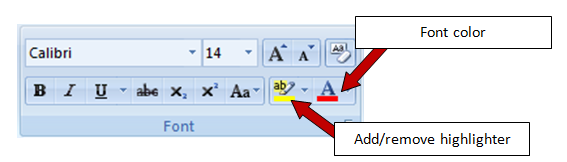 To aid you in understanding the need to customize your program, several “Check Your Understanding” text boxes are also included throughout the template. After reading the information in the text box and adding the required information into the template, you may simply right click on the cross arrow box and select “cut.”<Company Name>Confined Space ProgramRevision History<Revision 1 –December 2014> PurposeThe purpose of the Confined Space Program is to increase the safety of <Company Name> employees and onsite contractor(s) by establishing appropriate procedures for identifying, classifying and managing confined spaces in <Company Name> operations and facilities.ScopeThe objective of this program is to protect personnel from injury upon entry into a confined space. Work will not begin in a confined space until the potential hazards have been identified, eliminated or minimized, and a proper classification of the space has been made. Employees will not enter a confined space until the requirements of this written program, have been implemented. All employees are required to follow the procedures outlined in this program. Any deviations from this program must be immediately brought to the attention of the Program Administrator. This program will apply to all <Company Name> employees and onsite contractor(s) during maintenance, repair, cleaning, construction or other activities that take place in the confined space(s).Program ResponsibilitiesManagement. <Company Name> is committed to the safety of employees as it pertains to working in or near confined spaces, and management supports the efforts of the Confined Space Program Administrator by pledging financial and leadership support for the identification and control of confined space risk factors. Management is responsible for:Consulting with affected employees on the development and implementation of all aspects of the confined space programProviding affected employees all information contained within the confined space programProgram Administrator/Qualified Person. The program administrator/qualified person is responsible for the following:Conducting an initial survey of both the premises and operations to identify confined spacesEstablishing a process to identify the addition or deletion of confined spacesMaintaining a current inventory of confined spacesEvaluating each confined space to classify the spaces as permit-required or non-permit requiredInforming exposed employees of the existence, location and danger posed by the permit-required confined space by posting danger signs, including information in new employee training and posting a list of confined spaces <on the safety portion of the company intranet>Conducting confined space air monitoring are maintaining related recordsReviewing cancelled entry permits for opportunities for continuous improvementPreventing <Company Name> employees and onsite contractors from entering permit-required confined spaces that are not approved for entryMaintaining the rescue plan for all confined spacesArranging for rescue team simulations in all permit required spaces annuallyReviewing the Confined Space Program at least annually, or more often if needed, to determine if changes are needed due to added processes, equipment or recently introduced hazardsConducting, documenting and assessing the effectiveness of employee trainingEntry Supervisor/Leader. Entry Supervisors/Leaders are responsible for the following:Conducting an initial external visual inspection of the confined space entry point when possibleKnowing the requirements of the Confined Space Program, including how to properly implement the duties of the Entrants, Attendants and Rescue PersonnelCompleting entry permitsDetermining entrance requirementsPosting the permit in a conspicuous location near the entry pointDetermining the number of Attendants required for safe completion of the workVerifying that rescue services are available prior to and throughout the entry and that the means for summoning them are operableVerifying that all required preliminary actions have been taken prior to endorsing the permit and authorizing entry to beginEnsuring no additional responsibilities are given to the Attendant other than observing the Entrant(s) and their dutiesEnsuring that acceptable conditions are maintained for the duration of the entryCommunicating the status and requirements of the entry to other Entry Supervisors/Leaders whenever the Entry Supervisor/Leader role is changedTerminating entry, assuring removal of personnel and equipment and revoking or canceling the permit when requiredEntry Team - Attendant. Attendants are responsible for the following:Being stationed outside the point of entry/exit of the confined space to observe the permit-required confined spaceRemaining at the entry point and maintaining two-way communication with the Entrant(s) during entry until relieved by another Attendant, or until the entry is completed or terminated by the Entry Supervisor or LeaderMaintaining a sign-in/sign-out log of all individuals entering the confined spaceProviding standby assistance to Entrants entering the confined spaceDirecting Entrants to exit the confined space when any irregularities are observedInitiating evacuation and emergency proceduresMonitoring for any conditions or changes that could adversely affect the entryPreventing unauthorized entryEntry Team - Entrant. Entrants are responsible for the following:Reading and obeying entry permit requirementsMaintaining two-way communication with the AttendantRecognizing potential hazards that may be encountered during the entryUnderstanding the proper use and limitations of equipment for controlling these hazardsInspecting for hazards not identified by atmospheric monitoring during entry activitiesResponding to emergencies, including implementing methods for self-rescue or evacuationRecognizing symptoms and warning signs of exposure to potential hazards or prohibited conditionsNotifying the Attendant of any symptoms of exposure, emergency or unacceptable condition in the confined spaceExiting the confined space immediately if symptoms, warning signs or unacceptable conditions occur or if directed by the Attendant or Entry Supervisor/LeaderInspecting for hazards during entry activitiesIdentification of Hazards and Evaluation of Confined SpacesSurvey. The Program Administrator will conduct a survey of the property and all other worksites <Company Name> employees are working at and identify confined spaces. The surveys will be completed from site observations, building blueprints and job hazard analyses, and will include air monitoring to determine the air quality in the confined spaces and identification of hazards. Inventory. An inventory of the locations or equipment that meets the definition of a confined space is located in Appendix C of this program. The potential for engulfment, entrapment, hazardous energy, atmospheres with flammable or explosive potential, oxygen deficiency, and/or the presence of toxic and corrosive material and all other hazards will be documented. This information will also be communicated to all personnel, and appropriate confined space procedures will be developed and followed prior to entry. The Program Administrator will determine, based on the identified hazards, which confined spaces will be entered and require a permit prior to entry and which confined spaces will not be entered. Both determinations will be documented on the inventory. Hazard Reevaluation. The Program Administrator will identify and reevaluate hazards at least annually, or sooner based on changes in activities or other physical or environmental conditions that could adversely affect work. Any change in designation of a confined space will be routed to all affected personnel by the Program Administrator.Hazard Controls. When personnel will be required to enter confined spaces, <Company Name> will utilize hierarchy of hazard control techniques to first eliminate and then, if they cannot be eliminated, reduce hazards of confined spaces. The following order of precedence will be followed when eliminating or reducing confined space hazards:Engineering Controls:  These are controls that eliminate or reduce the hazard through implementation of approved engineering practices.Administrative Controls: These are controls which eliminate or reduce the hazard through changes in work practices including, but not limited to, rotating workers, reducing the amount of worker exposure and housekeeping.Personal Protective Equipment (PPE): If the hazard cannot be eliminated or reduced to a safe level through engineering and/or administrative controls, PPE will be used. The Program Administrator will determine the appropriate PPE needed by all personnel entering the confined space, including rescue teams.All confined spaces with identified hazards will have a written plan for mitigation of those hazards. The mitigation strategies will be documented on the Permit-Required Confined Space Hazard Mitigation form located in Appendix H. The following list outlines hazard categories and example mitigation strategies:Atmospheric Hazards: Purging, inerting, flushing or ventilatingExternal Hazards: Barricading from pedestrian and vehicle trafficInternal Hazards: PPE, communication, lighting, barriers, shields, ladders, rescue equipmentPermit-Required Confined Space Labeling and SecurityEach permit-required confined space shall have one of the following signs on or near the entrance(s) that identifies the space as a permit-required confined space. The specific signage will be determined by the Program Administrator based on the identified hazards that exist within the confined space. Signs will be maintained in a legible condition. 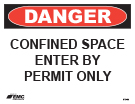 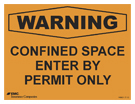 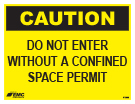 All permit-required confined spaces will be secured from entry with an appropriate locking device supplied by the Program Administrator, or with mechanical fasteners authorized by the Program Administrator, which limit casual entry. Reclassifying Permit-required Spaces The Program Administrator is the only company representative authorized to reclassify a permit-required confined space to a non-permit confined space. Spaces may only qualify for reclassification if they do not contain, or could not potentially contain, atmospheric hazards (as per the inventory and by testing on the day of the reclassification attempt).To reclassify a space, the Program Administrator must determine and document that all non-atmospheric hazards are eliminated without entry into the space. All reclassifications will be documented on the form located in Appendix G. All fields within the form shall be completed and a copy of the completed form will be supplied to all employees entering or to their authorized representative.If a previously identified and eliminated hazard or a new hazard becomes apparent or active in a reclassified space, all employees shall immediately exit the space and the space will revert to a permit-required confined space.Entry PermitsA permit-required confined space entry permit process will be used to guide Entry Supervisors, Attendants and Entrants through a systematic evaluation of the permit-required confined space to be entered, and to establish appropriate entry conditions. Before each entry into a permit-required confined space, an entry permit will be completed by the Entry Supervisor. The Entry Supervisor will then communicate the contents of the permit to all employees involved in the operation, and post the permit conspicuously near the work location. A standard entry permit, located in Appendix E, will be used for all entries. Permit Scope and Duration. A permit is only valid for one shift.  For a permit to be renewed, the following conditions must be met before each reentry into the confined space:Atmospheric testing will be conducted and the results will be within acceptable limits. If atmospheric test results are not within acceptable limits, effective mitigation precautions to protect Entrants against the atmospheric hazards will be addressed on the permit, be operational and will mitigate the hazard to a level safe for entrance.The Program Administrator will verify that all mitigation precautions and other measures called for on the permit are still in effect and providing protection for the Entrants.Only operations or work originally approved on the original permit will be conducted in the confined space.A new permit will be issued, or the original permit will be reissued if possible, whenever changing work conditions or work activities introduce new hazards into the confined space.  The Program Administrator will retain each canceled entry permit for at least two years to facilitate the review of the Confined Space Entry Program. Any problems encountered during an entry operation will be noted on the respective permit(s) so that appropriate revisions to the Program can be made.Entry ProceduresPre-Entry Hazard Assessment. A hazard assessment will be completed by the Program Administrator prior to any entry into a confined space. The hazard assessment should identify:The sequence of work to be performed in the confined spaceThe specific hazards known or anticipatedThe control measures to be implemented to eliminate or reduce each of the hazards to an acceptable levelNo entry will be permitted until the hazard assessment has been reviewed and discussed by all persons engaged in the activity. Personnel who are to enter the permit-required confined space will be informed of known or potential hazards associated with it.When entry into a confined space is necessary, either the Entry Supervisor or Program Administrator may initiate entry procedures, including—when necessary—the completion of a permit-required confined space entry permit. Entry into a confined space will follow the standard entry procedure below.Permit-Required Standard Entry. The confined space entry permit will be completed in its entirety before any entry.  Entry will be allowed only when all requirements of the permit are met and the permit has been reviewed and signed by the Entry Supervisor. The following conditions must be met prior to a standard entry:Affected personnel will be proficient in the duties that will be performed within the confined space.The internal atmosphere within the confined space will be tested by the Program Administrator with a calibrated, direct-reading instrument.Personnel will be provided with necessary PPE as determined by the Entry Supervisor.Atmospheric monitoring will take place during the entry. If a hazardous atmosphere is detected during entry:Personnel within the confined space will be evacuated by the Attendant(s) or Entry Supervisor until the space can be evaluated by the Program Administrator to determine how the hazardous atmosphere developed.Controls will be put in place to protect employees before reentry.Confined space hazards will be isolated from the space. Isolation is the protection against the release of active or stored energy and/or material into the space. Isolation will be achieved by the appropriate means as determined by the Program Administrator. Options will include:Blanking or blindingMisaligning or removing sections of lines, pipes or ductsA double block and bleed systemLockout or tagout of all sources of energyBlocking or disconnecting all mechanical linkagesIf isolation of the space is infeasible pre-entry, testing will be performed to the extent feasible before entry is authorized. If entry is authorized, entry conditions will be continuously monitored in the areas where authorized Entrants are working.Opening a Confined Space. Any conditions making it unsafe to remove an entrance cover will be eliminated before the cover is removed. When entrance covers are removed, the opening will be promptly guarded by a railing, temporary cover or other temporary barrier that will prevent anyone from falling through or entering the opening. This barrier or cover will also protect each employee working in the space from foreign objects entering the space. If the opening is in an area with street or pedestrian traffic, barriers capable of diverting or deflecting such traffic will be erected.<Company Name> will implement necessary measures to prevent unauthorized entry into open confined spaces and will immediately take the following actions when unauthorized persons approach or enter a permit-required space while entry is underway:Warn the unauthorized persons that they must stay away from the permit spaceAdvise the unauthorized persons that they must exit immediately if they have entered the permit spaceInform the authorized Entrant(s) and the Entry Supervisor(s) if unauthorized persons have entered the permit spaceAtmospheric Testing. Before entry into a permit-required confined space, the Program Administrator will conduct testing for hazardous atmospheres. Atmospheric test data is required and will be done initially, with all existing ventilation systems shut down. Atmospheric testing is required for two distinct purposes:Evaluation of the hazards of the space Verification that acceptable conditions exist for entry into that spaceThe internal atmosphere will be tested with a calibrated, direct-reading instrument for oxygen, flammable gases and vapors, and potential toxic air contaminants—in that order. The monitor will be verified by a “bump” test prior to use. If a person must go into the space to obtain the needed data, then standard confined space entry procedures will be followed. Only testing equipment approved by the Program Administrator will be used for confined space atmospheric testing. All testing equipment used at <Company Name> will be approved by Underwriters Laboratories for use in hazardous atmospheres. All testing instruments will be calibrated <monthly>. All testing equipment will be sent to the manufacture for recertification <annually>. The Program Administrator will maintain an instrument maintenance and recertification record.Each authorized Entrant or employee’s authorized representative will be provided with the results of all testing conducted upon request to the Program Administrator. Each authorized Entrant(s) or employee authorized representative will be provided with the opportunity to observe any monitoring or testing of confined spaces. Requests for reevaluation, based on an Entrant(s) or an Entrant’s representative having reason to believe that the evaluation of that confined space may not have been adequate will be made to the Program Administrator. Reevaluations will be performed as soon as practical and any authorized Entrant(s) or employee’s authorized representative will be given the opportunity to witness the testing.Evaluation Testing. Initial results of testing for atmospheric hazards will be evaluated and interpreted by Program Administrator. In the absence of the Program Administrator, atmospheric testing will be evaluated and interpreted by <name and contact number for consulting company>. Atmospheric testing evaluation and interpretation must be received prior to filling out the confined space entry permit or any entrance into a permit-required confined space. Verification Testing. All confined spaces that have been identified as having, or possibly having, a hazardous atmosphere will be tested for residues of all identified or suspected contaminants. The evaluation testing will be conducted at the time of entry to determine if the hazards are within acceptable limits. Results of testing will be recorded by the Program Administrator. In the absence of the Program Administrator, atmospheric testing will be conducted by <name and contact number for consulting company>.  During the time the permit-required confined space is occupied, the atmosphere will be periodically retested (frequency to be determined by Program Administrator based on the known hazard) to verify that atmospheric conditions remain within acceptable entry parameters.Acceptable Limits. The atmosphere of a confined space will be considered to be within acceptable limits when the following conditions are met and maintained:Oxygen: 19.5 percent to 23.5 percentFlammability: below 10 percent of the Lower Flammable Limit (LFL) for gases, vapors, mists or combustible dustsToxicity: below the permissible exposure limit (PEL)/threshold limit value (TLV) or time-weighted average (TWA) of a substanceForced Air Ventilation. When conditions accommodate continuous forced air ventilation as a remedy for atmospheric conditions, the following precautions will be followed:Employees will not enter the space until the forced air ventilation has eliminated any hazardous atmosphereForced air ventilation will be directed so as to ventilate the immediate areas where an employee is or will be present within the spaceContinuous ventilation will be maintained until all employees have left the spaceAir supply or forced air ventilation will originate from a clean sourceIf the confined space does not have acceptable entry conditions, entry IS NOT permitted.Isolation and Lockout/Tagout SafeguardsAll energy sources that are potentially hazardous to confined space Entrants will be secured, relieved, disconnected, and/or restrained before personnel are permitted to enter the confined space. Equipment systems or processes will be locked out and/or tagged out as required by the <Company Name> Lockout/Tagout Program prior to permitting entry into the confined space. In confined spaces where complete energy isolation is not possible, the Program Administrator will evaluate the situation and make provisions to allow as much isolation as practical. Special precautions will be taken when entering double-walled, jacketed or internally-insulated confined spaces that may discharge hazardous material through the vessel’s internal wall.When there is a need to test, position or activate equipment by temporarily removing the lockout protections, all Entrants will be removed from the space prior to removal of the safety devices and activation of the systems. Any removal of locks, tags or other protective measures will be done in accordance with the <Company Name> Lockout/Tagout Program.Extraction/Retrieval ProtocolEach confined space will be evaluated by the Program Administrator to determine an extraction/retrieval protocol. This extraction/retrieval protocol will be documented on the form located in Appendix I. The written extraction/retrieval protocol will be kept onsite at the confined space location, and all affected personnel will be trained on the emergency response plan.Emergency Response, Evacuation and RescueAll individuals entering a permit-required confined space will wear a full-body harness, and the harness will be attached at all times to an appropriate extraction tool allowing the individuals to be retrieved from the confined space at any time without requiring other individuals to enter the confined space. No individual will enter a confined space where an extraction/retrieval protocol has not been established, or when the extraction equipment is not available and used.If it is determined that extraction/retrieval systems will increase the overall risk of entry or the equipment would not contribute to the rescue of the Entrant, <Company Name> employees will not enter the confined space. Full-body harnesses will have a retrieval line attached at the center of the back near shoulder level or above the head. If harnesses are not feasible or would create a greater hazard, <Company Name> employees will not enter the confined space. The retrieval line will be firmly fastened outside the space so that rescue can begin as soon as personnel are aware that retrieval is necessary. A mechanical device will be available to retrieve personnel from vertical confined spaces more than five feet deep.Employee Training<Company Name> will develop, maintain and provide training to each affected employee whose work is regulated by the Confined Space Program. The training will provide the understanding, knowledge and skills necessary to safely perform required work in confined spaces. Training will be conducted: Before the employee is first assigned duties involving confined spacesBefore there is a change in an affected employee’s assigned dutiesWhen there is a change in a permit-required confined space operation that presents new hazards not previously covered in trainingWhen <Company Name> has reason to believe that there are deviations from the permit-required confined space entry procedures, or that there are inadequacies in the employee's knowledge or use of these proceduresGeneral Training Requirements. All affected employees will receive training on the following general information:Specific hazards associated with the confined space to be enteredPersonal protective equipment selected for the hazard(s), including proper use, inspection, care and maintenance, limitations and other applicable safety instructionsThe permit system and other procedural requirements for conducting a confined space entryResponding to emergenciesDuties and responsibilities of confined space entry team membersHow to recognize probable air contaminant overexposure symptoms in themselves as well as co-workers, and methods for alerting assigned Attendants Training for Attendants. In addition to the general training requirements above, Attendants will also be trained on the following:Duties, responsibilities and procedures for both routine and emergency operationsHazards that may be encountered by Entrants and the signs and symptoms of overexposureProcedures for summoning rescue or other emergency servicesProper use of the equipment used for communicating with Entry and Rescue PersonnelPerformance of non-entry retrievalsVerification of Training. Periodic assessment of the effectiveness of employee training will be conducted by the Program Administrator. Refresher training will be conducted as needed to maintain employee competence in entry procedures and precautions. Training records will be documented on the Employee Training Record form provided in Appendix F.  Written training records will be retained by the Program Administrator and be periodically reviewed to ensure proper follow-up for refresher training.Outside ContractorsWhenever outside personnel are contracted to perform work that involves confined space entry, <Company Name> will inform the contractors about any relevant confined spaces, including:The classification of the space (permit-required or non-permit)The hazards and operations within or near the space<Company Name’s> experiences with the spaceAny precautions or procedures that were implemented for the protection of employees in or near the confined space<Company Name> will evaluate potential contractors to ensure they have the appropriate qualifications for the full scope of work to be performed, including a confined space safety program. Contractors will ensure a permit-required confined space program is being followed. The contractor will establish who will serve as the rescue responder, in conjunction with the Program Administrator, in an emergency and what system will be used to notify the responder that an emergency exists. When both <Company Name> and contractor personnel will be working in or near a permit-required confined space, the two parties will coordinate their activities to ensure all entry roles are complementary with <Company Name> as the lead.The contractor must inform <Company Name> immediately of any hazards encountered or created during the course of entry. At the conclusion of all entry operations, a debriefing will be held with the Program Administrator to discuss any additional hazards or problems encountered and corrective measures to be taken prior to future entry.Periodic Program ReviewThe confined space program and procedures will be reviewed annually. Appendix A – Permit-Required Confined Space Decision Flow Chart	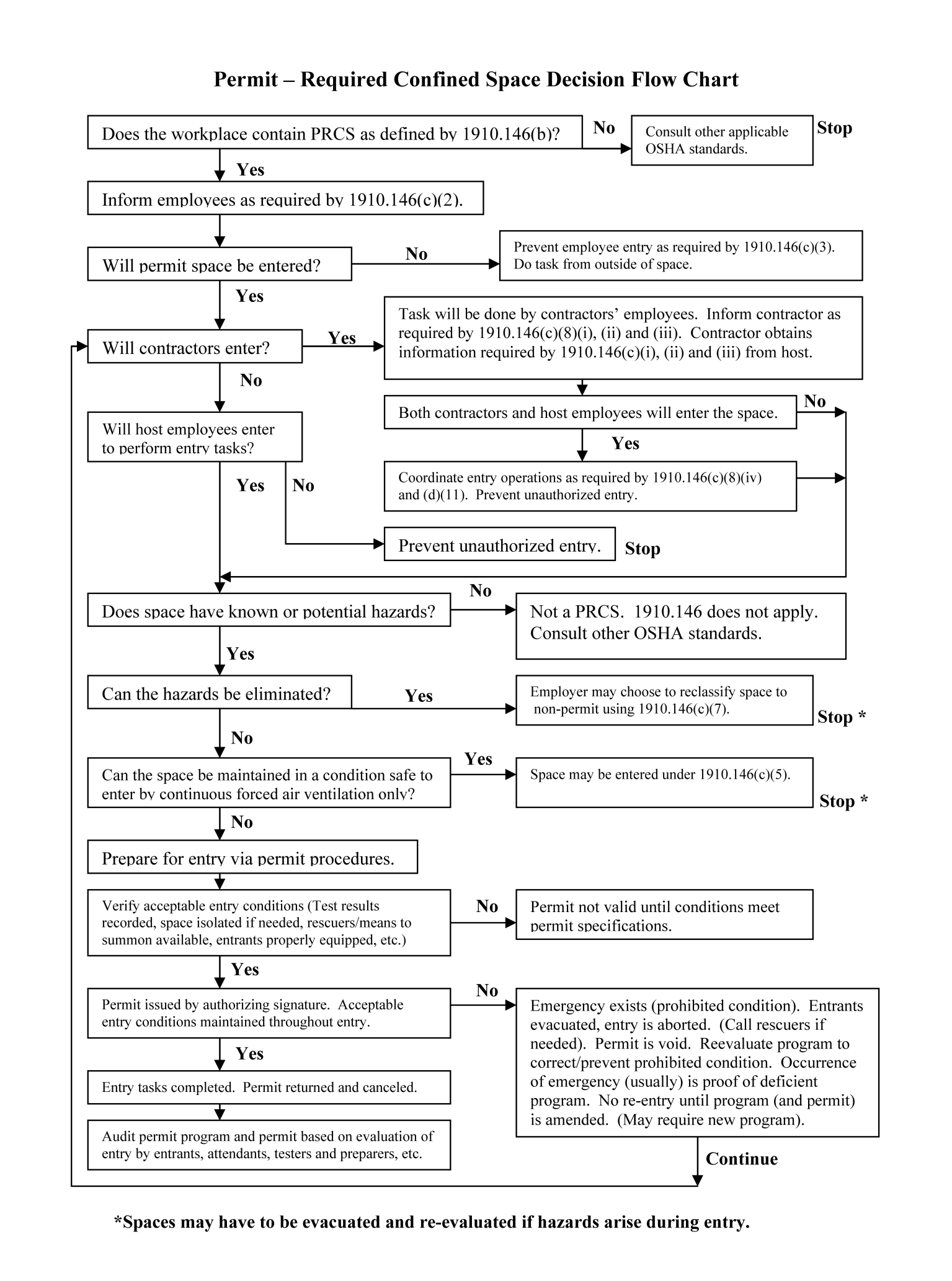 Source: Occupational Safety and Health AdministrationAppendix B – Identification of Test Instruments	Name of tester: ____________________________________________________________________________Appendix C – Inventory and Hazard Assessment of Confined Spaces	Completed by _____________________________________________________________________Date ___________________Appendix D – Results of Pre-Entry Air Testing Appendix E – Confined Space Entry Permit Confined Space PermitConfined space name:  _____________________________________________________________________________Description of confined space: _______________________________________________________________________Confined space location:  _____________________________________________________________________________________________________________________________________________________________________________Date of entry: ______________________________	Duration of permit: __________________________________________     Entry time: ____________________________________________________________________________________________________________________________Purpose of entry: _______________________________________________________________________________________________________________________________________________________________________________________________________________________________________________________________________________________List all authorized entrants:   ____________________________________________________________________________________________________________________________________________________________________________Means of identifying entrants inside the space: _____________________________________________________________________________________________________________________________________________________________Name of attendant(s): _________________________________________________________________________________________________________________________________________________________________________________Hazards within the space: _______________________________________________________________________________________________________________________________________________________________________________Hazard control techniques: _________________________________________________________________________________________________________________________________________________________________________________________________________________________________________________________________________________________________________________________________________________________________________________Atmospheric test results: ________________________________________________________________________________________________________________________________________________________________________________________________________________________________________________________________________________Communications procedures: ____________________________________________________________________________________________________________________________________________________________________________PPE provided: ________________________________________________________________________________________________________________________________________________________________________________________Additional permits issued: ______________________________________________________________________________________________________________________________________________________________________________Rescue Service contact information: ______________________________________________________________________________________________________________________________________________________________________Other information: ______________________________________________________________________________________________________________________________________________________________________________________________________________________________________________________________________________________Acceptable Entry Conditions? 	______ YES	______ NOName of entry supervisor: ____________________________________________________________________________Signed: ___________________________________________________________________________________________Appendix F – Employee Training Sign-In Sheet The following individuals have received training on <Company Name’s> Confined Space Program.Appendix G – Confined Space Reclassification Confined Space Reclassification CertificationI, ______________________________________ certify that permit-required confined space	    	 (print name) _______________________________________ located ____________________________________ is free of 		(confined space name)					(physical location)all non-atmospheric hazards and has never, and does not currently contain, atmospheric hazards based on testing conducted _____________________________ .				 (testing date)Signature: ______________________________________________Date: __________________________________________________ __________________________________________________________________________________________________Appendix H – Permit-Required Confined Space Hazard Mitigation Permit-Required Confined Space Hazard MitigationSigned: _________________________________________________ 	Date: _________________									__________________________________________________________________________________________________Appendix I – Permit-Required Confined Space Extraction Protocol Permit-Required Confined Space Extraction ProtocolSigned: _________________________________________________ 	Date: _________________									__________________________________________________________________________________________________MFG. NAMETYPEIDENTIFICATION NO.Special RequirementsYesNoCommentLockout/Tagout EquipmentSupply Lines – Capped/BlankedPurging – Flush and VentVentilationSecure AreaBreathing ApparatusResuscitatorHot Work PermitElectronic Communication DevicesEquipment for Maintaining ContactLifelinesEscape HarnessTripod Emergency Escape UnitFire ExtinguishersLightingAlarm SystemRespiratorPersonal Protective Equipment (Identify)Confined Space NameLocationHazardous AtmosphereEngulfment HazardEntrapment HazardHazardous EnergiesOther Hazards (Specify)Permit RequiredEntry Not AllowedName of Confined SpaceName of Confined SpaceLocationLocationLocationDatePercent OxygenPercent LELPPM Carbon MonoxidePPM Hydrogen SulfidePrint NameSign NameDatePrint Instructor’s NameInstructor’s SignatureInstructor’s TitleDate of TrainingConfined Space NameConfined Space NameConfined Space NameLocationLocationDateIdentified Hazard(s)Mitigation Plan(s)Mitigation Plan(s)Confined Space NameConfined Space NameConfined Space NamePhysical LocationPhysical LocationDateExtraction Supplies NeededExtraction Plan(s)Extraction Plan(s)